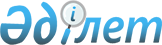 Об определении перечня должностей специалистов в области социального обеспечения, образования и культуры являющихся гражданскими служащими и работающих в сельской местности
					
			Утративший силу
			
			
		
					Постановление Акимата Махамбетского района Атырауской области от 27 августа 2014 года № 424. Зарегистрировано Департаментом юстиции Атырауской области 26 сентября 2014 года № 3005. Утратило силу постановлением акимата Махамбетского района Атырауской области от 5 января 2016 года № 1      Сноска. Утратило силу постановлением акимата Махамбетского района Атырауской области от 5.01.2016 № 1.

      Примечание РЦПИ.

      В тексте документа сохранена пунктуация и орфография оригинала.

      В соответствии пункта 3 статьи 238 Трудового кодекса Республики Казахстан от 15 мая 2007 года, со статьей 37 Закона Республики Казахстан от 23 января 2001 года "О местном государственном управлении и самоуправлении в Республике Казахстан" Махамбетский районный акимат ПОСТАНОВЛЯЕТ:

      1. Определить перечень должностей специалистов в области социального обеспечения, образования и культуры, являющихся гражданскими служащими и работающих в сельской местности, согласно приложению к настоящему постановлению.

      2. Контроль за исполнением настоящего постановления возложить на Сейткалиева М - заместителя акима района.

      Настоящее постановление вступает в силу со дня государственной регистрации в органах юстиции и вводится в действие по истечении десяти календарных дней после дня его первого официального опубликования.

 Перечень должностей специалистов в области социального обеспечения, образования и культуры, являющихся гражданскими служащими и работающих в сельской местности      1. Должности специалистов в области социального обеспечения:

      Руководитель государственного учреждения и казенного предприятия (кроме дошкольного государственного учреждения и казенного предприятия).

      Специалист по социальной работе, социальный работник по уходу, спецалист центра занятости.

      2. Должности специалистов в области образования:

      Руководитель и заместитель руководителя государственного учреждения и казенного предприятия (кроме дошкольного государственного учреждения и казенного предприятия).

      Руководитель дошкольного государственного учреждения и казенного предприятия.

      Заведующий, в том числе: интерната, кабинета, библиотеки, отделения, мастерской, дошкольной организации, лаборатории, непосредственно занимающийся учебно-воспитательной деятельностью.

      Начальник лагеря (труда и отдыха)

      Учителя всех специальностей организаций образования, воспитатель, педагог-организатор, руководитель физического воспитания, инструктор по физической культуре, педагог-психолог, старший вожатый, музыкальный руководитель, музыковед, аккомпаниатор, концертмейстер, хореограф, инструктор по труду, методист организаций образования, социальный педагог, педагог дополнительного образования, библиотекарь, медицинская сестра, диетическая сестра.

      3. Должности специалистов в области культуры:

      Руководитель государственного учреждения и казенного предприятия (кроме дошкольного государственного учреждения и казенного предприятия).

      Заведующий, в том числе: библиотеки, клуба.

      Специалисты (главные, старшие), в том числе: художественный руководитель, аккомпаниатор, артист, библиотекарь, библиограф, редактор, режиссер, помощник режиссера, звукорежиссер, солист, оператор пульта управления киновидеопроекционной аппаратуры, культорганизатор, методист, художник, хореограф, дирижер, концертмейстер, музыкальный руководитель, хормейстер, руководитель кружка.


					© 2012. РГП на ПХВ «Институт законодательства и правовой информации Республики Казахстан» Министерства юстиции Республики Казахстан
				Аким района

Е. Жанабаев

СОГЛАСОВАНО:

Председатель очередной 25 - сессии

Махамбетского районного маслихата

В. Розинов

25 августа 2014 г

Секретарь Махамбетского

районного маслихата

А. Курманбаев

25 августа 2014 г

Приложение к постановлению районого акимата № 424 от 27 августа 2014 года